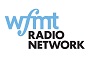 The WFMT Radio Network Opera Series 2019
Featuring performances from Royal Opera, Rossini Opera Festival, La Scala, Teatro dell’Opera, LA Opera, Lyric Opera of Chicago, Music of the Baroque, OperaDelaware, Milwaukee Symphony Orchestra, and Opera SouthwestRoyal Opera House (Presented in partnership with the BBC and the European Broadcasting Union)May 18				Falstaff / Verdi / Royal OperaMay 25				Das Rheingold / Wagner / Royal OperaJune 1				Die Walküre / Wagner / Royal OperaJune 8				Siegfried / Wagner / Royal OperaJune 15			Simon Boccanegra / Verdi / Royal OperaJune 22			The Queen of Spades / Tchaikovsky / Royal OperaJune 29			La forza del destino / Verdi / Royal Opera July 6				Billy Budd / Britten / Royal Opera July 13				Andrea Chénier / Giordano / Royal OperaOperas from RAI, Italy (Presented in partnership with Rai and the European Broadcasting Union)July 20				Adina / Rossini / Rossini Opera Festival (Pesaro)July 27				Orfeo et Euridice / Gluck / Teatro dell’Opera (Rome)August 3			Attila / Verdi / La Scala (Milan)Lyric Opera of ChicagoAugust 10			Norma / BelliniAugust 17			The Magic Flute / MozartAugust 24			Lucia di Lammermoor / DonizettiAugust 31			Don Quichotte / MassenetSeptember 7			Eugene Onegin / TchaikovskySeptember 14			Les Troyens / BerliozLA OperaSeptember 21			Carmen / BizetSeptember 28			The Clemency of Titus / MozartMusic of the BaroqueOctober 5			Judas Maccabaeus / HandelOctober 12			Israel in Egypt / HandelOctober 19			Acis and Galatea / HandelOperaDelawareOctober 26			Il Tabarro; Suor Angelica / PucciniNovember 2			Gianni Schicchi; Buoso’s Ghost / Puccini; ChingNovember 9			Amleto / FaccioMilwaukee Symphony OrchestraNovember 16			Marriage of Figaro / MozartOpera SouthwestNovember 23			Norma / BelliniNovember 30			Ali Baba (1871) / Bottesini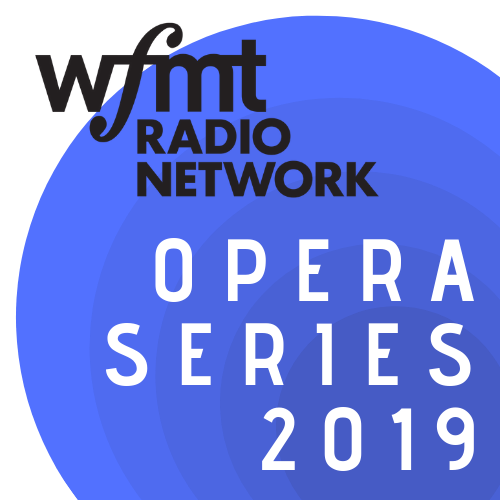 